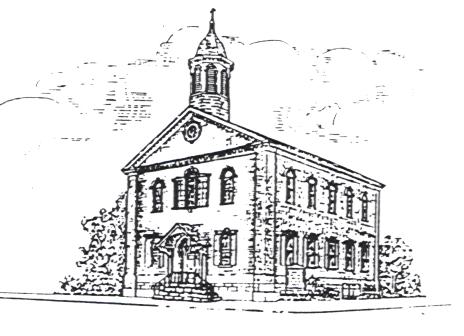  Those serving this month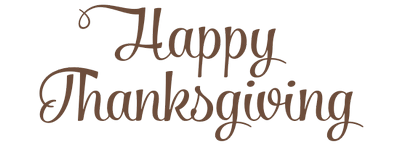 Consistory HighlightsConsistory met on Monday, October 9th.NA’s (Narcotics Anonymous) request to hold their meeting at Zion’s once a month on a Sunday afternoon was discussed. Additional information will be reviewed at the November Consistory meeting before a decision can be made. Toys for Tots will use space at Zion’s for approximately one month to store toys for their Christmas giving. Joan Miller noted that the Church is currently experiencing challenges in meeting expenses due to fewer weekly contributions received. Pastor Austin continues with Confirmation Class and Wednesday Bible Study. He participated in the Men’s Clergy Retreat and brought attention to an appeal from Mustard Seed Malawi Mission. Joan reviewed the proposed annual budget for Zion’s for 2024 and mentioned that wages and salary increases were based on PSEC guidelines. Consistory approved the proposed budget. The annual Congregational meeting will be in the sanctuary immediately following the church service on November 19th.Joan and Mary Cresswell, youth and interested adults will be working on handmade cards for Zion’s homebound on November 12th. A date for the Advent workshop will be determined soon. CCLU’s After School Program continues to run smoothly.  Consistory will be seeking new members for 2024. The commitment is for one year but may be renewed, if desired.  Some reminders: Potato Filling fundraiser, November 18th with preparation on Friday, the 17th (helping hands needed);Memorial Sunday, November 12th;Annual Congregational Meeting with election of Consistory members, November 19th, (in sanctuary immediately following the church service); Cookie Walk fundraiser, December 2nd (bakers needed in advance). Next Consistory meeting Monday, November 13th, 7:00 pm. NEWSLETTER DEADLINEThe deadline for the December issue of the Tymes is November 20th. Please send articles to:  zionsuccoffice@comcast.netSUNDAY SCHOOL NEWSSunday School for youth and adults will be held at 9:00 am.  The third week of the month will be Confirmation Class for the youth and there is no Sunday School that week.  We are an intergenerational class and meet in the classroom next to the office in the chapel building.  Lessons are usually based on the weekly lectionary with great discussions.  All are welcome!2024 ZION’S UCC BUDGETEnclosed in this newsletter is the 2024 budget that has been prepared by the finance Committee and approved by the Consistory on October 9th.  If you have any questions regarding this information, please feel free to contact me.  The budget will be presented for a vote at the Congregational Meeting on November 19, 2023.Joan L Miller, Finance ChairpersonCluster NewsOur current needs are: Gently used (or new) and freshly laundered sheets (twin and queen sizes) and bath towels Items for move-in kits:sponges, cleaning cloths, paper towels, toilet plunger, dust pan and brush, rubber cleaner gloves, mop, broom, laundry detergent, bleach surface cleaner, Lysol sprayDonations are accepted at our Outreach Center located at 57 N. Franklin Street in Pottstown Monday – FridayPlease call 610-970-5995 to schedule a delivery date and time.Food SecurityEvery Monday at 4:00 p.m. balanced meals food boxes are distributed free to anyone in need.  The location is Bethel Community Church of Pottstown, 575 N. Keim St. Pottstown. This ministry is supported through the Pottstown Ministerium.  Please pass the word to anyone with a need for food.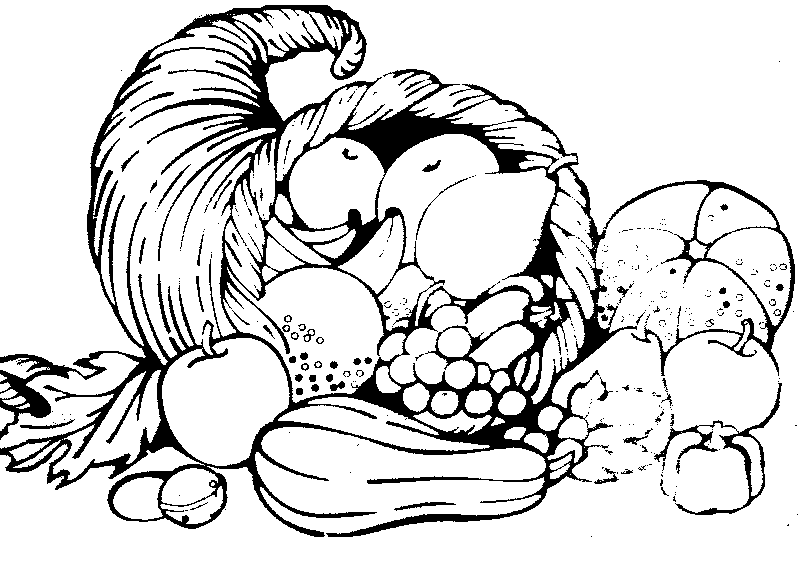 The altar guild is asking for donations of fresh fruits and vegetables for the altar for Thanksgiving. If you would like to donate something to add to the harvest bounty, please drop it off in the lobby of the Sunday School building by November 18th.  These fruits and vegetables will be donated to the Salvation Army after the worship service on November 19th to be shared with families in need. Some suggested items are: apples, grapes, pears, cabbage, potatoes, turnips, eggplant, carrots, Brussel sprouts, sweet potatoes, pumpkins, nuts, beets, zucchini, squash, celery, onions, cucumbers, broccoli, and cauliflower.If you have any questions, please contact Julie at 610-689-5169. We look forward to worship on this special Sunday when we give thanks to God, the source of all bounty. PSEC All Saints OfferingAll Saints Sunday is the first Sunday in November. We celebrate long ago saints and those we know as saints today; people who inspired us by grit and determination to "keep on trying." Many of these people are pastors whose lives shaped and influenced our own. Some of the PSEC pastors who retired years ago are now in need of special assistance. Because their retirement income is low, the churches of the Pennsylvania Southeast Conference supplement the cost of their health benefits. We remember these saints as we receive the PSEC special All Saints Offering. Your generosity will bring peace of mind and improved health to those who have served the church so faithfully in the past. The entirety of the offering is used to supplement the needs of 5 of the retired pastors, spouses, and widows in the Pennsylvania Southeast Conference who need assistance with health and dental insurance. Be a saint to those who have been saints and support this vital ministry on November 5. Envelopes are enclosed.        HAPPY BIRTHDAY!November 1 - Elaine Richards                  2 - Audry Leister-Stengel          Elizabeth Miller      3 - Robert Gauger	                  7 - Elisa Bartolini                  9 - Sandy Strunk                12 - Timothy Camacho	   13 –Everly Rhoads                       Linda Miller                16 - Dan Oister                22 - Spencer Mitchell	   23 - Rachael Jones	   24 - Abby Albitz	   25 - Shari Albitz                       Richard Adinolfi	   26 - Nancy Bortz     Happy Anniversary !           Dusty and Julie Rhoads             45 years on November 4          James and Patricia Whisler             52 years on November 6           Kyle and Amanda Moser             14 years on November 14          Robert and Mary Cresswell             27 years on November 24          Daniel and Lois Oister              46 years on November 25          Guy and Andrea Porter            14 years on November 28Christmas Cookie Walk and More! December 2, 2023We will be having a cookie sale and are looking for volunteer bakers.  Please contact Sharon Moser if you would like to bake.  We then will be selling our cookies by the pound on Dec 2, 2023.  There will also be specialty items for sale, so if you are not a baker but make chocolate covered pretzels, fudge or some other wonderful tasting goodie, please let us know.We also would welcome any vendor who would have handmade items for sale, they may set up also.Please contact Diane Andres or Sharon Moser if you have any questions or would like to volunteer to help.  Thanks!Beacon of Hope Homeless Shelter 2023-2024 DonationsPottstown Beacon of Hope, in collaboration with borough leadership, St. Paul’s UCC, St. James Lutheran, Bethel Community Church, Congregation Hesed Shel Emet, First Baptist Church, Christ’s Episcopal Church, and First Presbyterian Church, will be opening an overnight warming center for the winter season. From November 1, 2023, to May 1, 2024, the center will operate daily from 7 pm to 7 am, providing a warm refuge for individuals experiencing homelessness, rotating between houses of faith and churches each month.Once open, we will need volunteers to assist with meals, cleaning, driving guests, and organizing of donations.  If you interested in supporting our efforts this winter season, please call 484-625-1818 or visit the website: www.pottstownbeaconofhope.org for more information and to sign up to help.   We are grateful to the 100+ volunteers that supported our guests throughout the 22-23 winter month at St. Paul’s UCC in Pottstown. To make a monetary donation you can send your gifts to Zion’s (marked homeless donation), made payable to Zion’s UCC.  We will send the donations received to Beacon of Hope to help with this important ministry to our neighbors.Redner’s Receipts!Please place your Redner’s Save-a-Tape receipts in the box in the lobby of the Sunday School building. We need the entire register tape in order to get credit.  Also’ it has to have the words Save-a-Tape on it. Redner’s will donate 1% of sales to our church. Placing your grocery receipts in the box is an easy way to help Zion’s!!Redner’s and Giant Market Gift Cards Sales Members and friends may purchase a Giant and/or Redner’s Gift card to use for groceries or gas.  Denominations of cards come in $25, $50, or $100.  There is no charge to you but our church receives 5% of the grocery card purchase price.   Gift cards to Redner’s or Giant are available Sundays in the Christian Education building or during the week through the church office.The Handbell ChoirIn the early 1990’s, Leonard and Elsie Huff, longtime members, inquired if there was interest here at Zion’s in establishing a bell choir. If so, they were willing to purchase and donate a set of handbells. Zion’s answer was yes. A two-octave set of Schulmerich Bells was donated to Zion’s by the Huff’s in 1994.The company selected, Schulmerich Bells, is located in Hatfield, Pennsylvania. Established in 1935, they are the oldest existing manufacture of handbells in the United States. Their hand-crafted bells are made of bronze (80% copper/20% tin). It takes approximately two weeks to produce a single bell. Costs range from $1800.00 to as high as $5000.00 or more for a two-octave set which consists of 25 bells.Eight people are required to play two octaves. Our first bell choir director was Betty Nichols. Bells did not have a director for some time until Rev. Mary Etta Mest, a new organist, reorganized the choir. Our current organist, Keith Clattenburg has continued the call.Thank you, director Keith, and our faithful ringers – Bambi, Jim, Heather, Louise, Laurs, Diane, Joan, and Brian, who ring beautiful music to the “Glory of God” and Zion’s congregation every month.        ThanksgivingWhen the golden leaves of autumnLie rejected on the groundAnd the heavy hand of winterCloses in on all around;When the flowers of the summerHave all vanished with the frostAnd the harvest of the season Has been gathered against loss;As the geese wing slowly southwardWhere the warmer regions lieAnd the year is swiftly ebbing With the moments as they fly;Then the autumn brings ThanksgivingTo our God for all His love.For His care and many blessings,We shall lift our eyes above.As the hymns of praise and thank youFall upon each listening ear,Let us offer true thanksgivingTo our God all through the year!Potato Filling Sale	We are going to have a potato filling sale this year in place of our beloved ham supper.   We will be taking orders for pans of potato filling to be picked up between 11:00 a.m. and 2:00 p.m. on Saturday, November 18th.  (Just in time for Thanksgiving!)  We will need help on Friday, November 17th to peel potatoes and chop veggies.  We’ll start peeling around 8:00 a.m. and continue until there are no more potatoes left to peel.  😊The filling will be sold in 13 x 9 inch pans at a price of $22.00 each and in smaller 12 x 6 inch pan for $15.00 each.  If you would like to have a pan (or pans) of filling, please fill out the order form below and send it with your payment to the church office.  Don’t forget to order for Christmas, too.  It freezes well and will last for a couple months.There will also be containers of deviled ham salad available for purchase at a cost of $6/pound. The deadline for ordering is Sunday, November 12th.*Pick up will be between 11:00 a.m. and 2:00 p.m. in the dining room Saturday, November 18th. *If you have any questions, please call either Julie or Elaine.Thanks for your support of this fundraiser.Elaine and JuliePlease return the form below with your payment by November 12thPotato Filling Order FormName: 							Phone Number:		_____	Pans ordered: 			@ $22.00 each		Cost:  ____________Pans ordered: _____________@ $15.00 each	            Cost:  ____________Ham Salad:  _____________@ $6.00 /pound		Cost:  ____________							  	   Total Cost: 		_____Zion’s United Church of Christ209 Chestnut StreetPottstown, PA  19464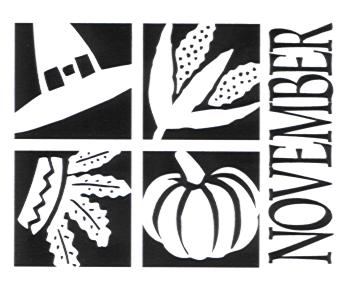   NewsletterThere is no Holy One like the Lord1 Samuel 2:2Altar Guild: Diane AndresFinancialSecretary: Joan MillerNovember 5  Joint Worship #17 at Trinity Lectionary Readings:Psalm 43I Thessalonians 2: 9-13Matthew 23: 1-12Sermon:  “The Word of God”November 12 Memorial Sunday (Book of Golden Memories)Lectionary Readings:Joshua 24: 1-3a, 14-15 (Craig Strunk)I Thessalonians 4: 13-18 (Craig)Matthew 25: 1-13Sermon:  “We Shall Always be With the Lord”November 19Pentecost XXVLectionary Readings:Psalm 123 (Joan Miller)I Thessalonians 5: 1-11 (Joan)Matthew 25: 14-30Sermon:  “Lord, Have Mercy”November 26Reign of ChristLectionary Readings:Ezekiel 34: 11-16, 20-24 (Sharon Moser)Ephesians 1: 15-23 (Sharon)Matthew 25: 31-46Sermon:  “Far Above All Rule and Authority”Financial AssistantsDiane AndresBrenda RossBrian MillerAudry Leister-StengelHead Usher/ UshersNo ushers needed, service at TrinityJennifer YoungSusan EmbodyJim Miller◄November  2023November  2023November  2023November  2023November  2023SunMonTueWedThuFriSat1 Wednesday CrewQuiltersBible Study, 12:00 to 1:00 pm at TrinityPing Pong and Pizza, 5:30 pmHandbell Rehearsal,6:30 pmChoir Rehearsal, 7:00 pm2 3 4 5 Daylight Saving Time EndsWorship Service at TrinityAll Saints Special Offering6 7 Election Day8 Wednesday CrewQuiltersBible Study, 12:00 to 1:00 pm at TrinityPing Pong and Pizza, 5:30 pmHandbell Rehearsal,6:30 pmChoir Rehearsal, 7:00 pm9 10 11 Veterans Day12 Memorial Sunday13 Consistory Meeting, 7:00 pm14 15 Wednesday CrewQuiltersBible Study, 12:00 to 1:00 pm at TrinityCCLU Meeting,5:00 pmPing Pong and Pizza, 5:30 pmHandbell Rehearsal,6:30 pmChoir Rehearsal, 7:00 pm16 17 18 Potato Filling pickup19 Harvest Home/Thanksgiving SundayCongregational Meeting20 December Newsletter deadline21 22 Wednesday CrewQuiltersBible Study, 12:00 to 1:00 pm at TrinityPing Pong and Pizza, 5:30 pmHandbell Rehearsal,6:30 pmChoir Rehearsal, 7:00 pm23 Thanksgiving Day24 Community Meal at Emmanuel, 12:00 pm25 26 27 28 29 Wednesday CrewQuiltersBible Study, 12:00 to 1:00 pm at TrinityPing Pong and Pizza, 5:30 pmHandbell Rehearsal,6:30 pmChoir Rehearsal, 7:00 pm30 